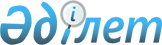 Облыстық мәслихаттың Х сессиясының 2008 жылғы 12 желтоқсандағы N 137-IV "2009 жылға арналған облыстық бюджет туралы" шешіміне өзгерістер мен толықтырулар енгізу туралы
					
			Күшін жойған
			
			
		
					Атырау облыстық мәслихатының 2009 жылғы 3 шілдедегі N 237-IV шешімі
Атырау облыстық Әділет департаментінде 2009 жылғы 10 тамызда N 2550 тіркелді. Күші жойылды - Атырау облыстық Мәслихатының 2011 жылғы 3 қазандағы № 275/1711/-МШ хатымен.      Ескерту. Күші жойылды - Атырау облыстық Мәслихатының 2011.10.03 № 275/1711/-МШ хатымен.



      Қазақстан Республикасының 2008 жылғы 4 желтоқсандағы N 95 Бюджет кодексіне, Қазақстан Республикасының 2001 жылғы 23 қаңтардағы N 148 "Қазақстан Республикасындағы жергілікті мемлекеттік басқару және өзін өзі басқару туралы" Заңының 6 бабына сәйкес және облыстық әкімияттың 2009 жылғы облыс бюджетін нақтылау туралы ұсынысын қарай отырып, облыстық мәслихат ХVІ сессиясында ШЕШТІ:



      1. Облыстық мәслихаттың 2008 жылғы 12 желтоқсандағы N 137-IV "2009 жылға арналған облыстық бюджет туралы" шешіміне (нормативтік құқықтық актілердің мемлекеттік тіркеу тізілімінде N 2540 рет санымен тіркелген, 2009 жылғы 22 қаңтарда "Атырау" газетінде N 8 жарияланған), облыстық мәслихаттың 2009 жылғы 14 қаңтардағы N 149-IV шешіміне (нормативтік құқықтық актілердің мемлекеттік тіркеу тізілімінде N 2543 рет санымен тіркелген, 2009 жылғы 26 ақпанда "Атырау" газетінде N 23 жарияланған), облыстық мәслихаттың 2009 жылғы 17 сәуірдегі N 175-IV шешіміне (нормативтік құқықтық актілердің мемлекеттік тіркеу тізілімінде N 2547 рет санымен тіркелген, 2009 жылғы 26 мамырдағы "Атырау" газетінде N 61 жарияланған) келесі өзгерістер мен толықтырулар енгізілсін:

      1) 1-тармақта:

      "96 789 507" деген цифрлар "99 855 473" деген цифрлармен ауыстырылсын;

      "47 377 687" деген цифрлар "49 944 232" деген цифрлармен ауыстырылсын;

      "49 055 667" деген цифрлар "49 555 088" деген цифрлармен ауыстырылсын;

      "79 673 115" деген цифрлар "81 884 089" деген цифрлармен ауыстырылсын;

      "-1 466 324" деген цифрлар "-1 516 324" деген цифрлармен ауыстырылсын;

      "429 000" деген цифрлар "379 000" деген цифрлармен ауыстырылсын;

      "17 956 354" деген цифрлар "18 845 044" деген цифрлармен ауыстырылсын;

      "17 959 260" деген цифрлар "18 847 950" деген цифрлармен ауыстырылсын;

      "626 362" деген цифрлар "642 664" деген цифрлармен ауыстырылсын;

      "-626 362" деген цифрлар "-642 664" деген цифрлармен ауыстырылсын;

      2) 3-тармақ мынадай редакцияда мазмұндалсын:

      3. Атырау қаласы мен аудандар бюджетіне жалпы мемлекеттік салықтар түсімінің жалпы сома нормативі 2009 жылға келесідей көлемде бекітілсін:

      төлем көзінен салық салынатын табыстардан ұсталатын жеке табыс салығы:

      Құрманғазы, Индер, Исатай, Қызылқоға, Махамбет аудандарына және  меншікті облыстық бюджетке 100%;

      Мақат ауданына - 50%;

      Атырау қаласына – 23 %:

      Жылыой ауданына - 0%;

      төлем көзінен салық салынбайтын табыстардан ұсталатын жеке табыс салығы:

      Құрманғазы, Индер, Исатай, Қызылқоға, Мақат, Махамбет аудандарына және меншікті облыстық бюджетке 100%;

      Атырау қаласына - 50%;

      Жылыой ауданына - 0%;

      бір реттік талон бойынша, кәсіпкерлік қызметпен айналысатын жеке тұлғаның жеке табыс салығы бойынша:

      Құрманғазы, Индер, Исатай, Қызылқоға, Мақат, Махамбет, Жылыой аудандарына, Атырау қаласына - 100%;

      шетел азаматтарының жеке табыс салығы бойынша төлем көзінен ұсталатын:

      меншікті облыстық бюджетке 100%;

      шетел азаматтарының жеке табыс салығы бойынша төлем көзінен ұсталмайтыннан:

      меншікті облыстық бюджетке 100%;

      әлеуметтік салық бойынша:

      Құрманғазы, Индер, Исатай, Қызылқоға, Мақат, Махамбет аудандарына және меншікті облыстық бюджетке -100%;

      Атырау қаласына - 23%;

      Жылыой ауданына - 0%.

      3) 18-тармақта:

      "110 000" деген цифрлар "360 268" деген цифрлармен ауыстырылсын;

      "10 342" деген цифрлар "18 182" деген цифрлармен ауыстырылсын; 

      "191 700" деген цифрлар "326 462" деген цифрлармен ауыстырылсын;

      "4 000" деген цифрлар "35 894" деген цифрлармен ауыстырылсын;

      "22 000" деген цифрлар "21 782" деген цифрлармен ауыстырылсын; 

      "780 000" деген цифрлар "785 000" деген цифрлармен ауыстырылсын;

      "1 000 000" деген цифрлар "1 124 544" деген цифрлармен ауыстырылсын;

      келесі мазмұндағы жолдармен толықтырылсын:

      "Ауыз су" бағдарламасын іске асыру үшін сумен қамту нысандарының техникалық-экономикалық негіздемелерін әзірлеу және оларға сараптама жасауға – 10 000 мың теңге;

      4) 19-тармақта:

      "210 000" деген цифрлар "440 000" деген цифрлармен ауыстырылсын;

      "236 890" деген цифрлар "336 890" деген цифрлармен ауыстырылсын;

      "76 950" деген цифрлар "126 950" деген цифрлармен ауыстырылсын;

      "35 380" деген цифрлар "75 380" деген цифрлармен ауыстырылсын;

      5) 22-тармақта: "213 500" деген цифрлар "212 700" деген цифрлармен ауыстырылсын;

      6) 29-тармақта: "1 337 243" деген цифрлар "1 407 345" деген цифрлармен ауыстырылсын;

      7) 30-тармақта: "348 000" деген цифрлар "347 304" деген цифрлармен ауыстырылсын;

      8) 31-тармақта: "272 999" деген цифрлар "327 999" деген цифрлармен ауыстырылсын;



      2. 1-қосымша осы шешімнің қосымшасына сәйкес жаңа редакцияда мазмұндалсын.



      3. Осы шешім 2009 жылдың 1 қаңтарынан бастап қолданысқа енгiзiледi.      Облыстық мәслихаттың       ХVІ сессиясының төрағасы                     Б. Айдашев      Облыстық мәслихат хатшысы                    Ж. Дүйсенғалиев 

Облыстық мәслихаттың     

ХVІ сессиясының       

2009 жылғы 3 шілдедегі N 237-IV 

шешіміне қосымша Облыстық мәслихаттың     

Х сессиясының       

2008 жылғы 12 желтоқсандағы 

N 137-IV шешіміне 1 қосымша    

  2009 жылға арналған облыстық бюджет 
					© 2012. Қазақстан Республикасы Әділет министрлігінің «Қазақстан Республикасының Заңнама және құқықтық ақпарат институты» ШЖҚ РМК
				Санаты     Сыныбы 

       Кіші сыныбы               Атауы Санаты     Сыныбы 

       Кіші сыныбы               Атауы Санаты     Сыныбы 

       Кіші сыныбы               Атауы Санаты     Сыныбы 

       Кіші сыныбы               Атауы Сомасы, 

мың теңге I. Кірістер 99855473 1 Салықтық түсімдер 49944232 01Табыс салығы 25130038 2 Жеке табыс салығы 25130038 03Әлеуметтiк салық 17850 168 1 Әлеуметтік салық 17850168 05 Тауарларға, жұмыстарға және қызметтер  көрсетуге салынатын iшкi салықтар 6964026 3 Табиғи және басқа ресурстарды пайдаланғаны үшiн түсетiн түсiмдер 6963026 4 Кәсiпкерлiк және кәсiби қызметтi 

жүргiзгенi үшiн алынатын алымдар 1000 2 Салықтық емес түсiмдер 356053 01Мемлекет меншігінен түсетін түсімдер28049 1Мемлекеттік кәсіпорынның таза кірісі  бөлігіндегі түсімдер 4500 5 Мемлекет меншігіндегі мүлікті жалға 

беруден түсетін кірістер 13529 7 Мемлекеттік бюджеттен берілген кредиттер  бойынша сыйақылар (мүдделер) 10020 02 Мемлекеттік бюджеттен қаржыландырылатын мемлекеттік мекемелердің тауарларды  (жұмыстарды, қызметтерді) өткізуінен  түсетін түсімдер 600 1 Мемлекеттік бюджеттен қаржыландырылатын мемлекеттік мекемелердің тауарларды (жұмыстарды, қызметтерді) өткізуінен түсетін түсімдер 600 04 Мемлекеттік бюджеттен қаржыландырылатын, сондай-ақ Қазақстан Республикасы Ұлттық  Банкінің бюджетінен (шығыстар сметасынан) ұсталатын және қаржыландырылатын мемлекеттік мекемелер салатын айыппұлдар, өсімпұлдар, санкциялар, өндіріп алулар 2400 1 Мемлекеттік бюджеттен қаржыландырылатын,  сондай-ақ Қазақстан Республикасы Ұлттық  Банкінің бюджетінен (шығыстар сметасынан) ұсталатын және қаржыландырылатын мемлекеттік мекемелер салатын айыппұлдар, өсімпұлдар, санкциялар, өндіріп алулар 2400 06Басқа да салықтық емес түсiмдер 325004 1 Басқа да салықтық емес түсiмдер 325004 3 Негізгі капиталды сатудан түсетін 

түсімдер 100 01 Мемлекеттік мекемелерге бекітілген 

мемлекеттік мүлікті сату 100 1 Мемлекеттік мекемелерге бекітілген 

мемлекеттік мүлікті сату 100 4Трансферттердің түсімдері 49555088 01 Төмен тұрған мемлекеттiк басқару 

органдарынан алынатын трансферттер 25412354 2 Аудандық (қалалық) бюджеттерден трансферттер 25412354 02 Мемлекеттiк басқарудың жоғары тұрған 

органдарынан түсетiн трансферттер 24142734 1 Республикалық бюджеттен түсетiн 

трансферттер 24142734 Функционалдық топ 

   Кіші функционалдық топ 

       Бюджеттік бағдарламаның 

       әкімшісі 

           Бағдарлама                АТАУЫ Функционалдық топ 

   Кіші функционалдық топ 

       Бюджеттік бағдарламаның 

       әкімшісі 

           Бағдарлама                АТАУЫ Функционалдық топ 

   Кіші функционалдық топ 

       Бюджеттік бағдарламаның 

       әкімшісі 

           Бағдарлама                АТАУЫ Функционалдық топ 

   Кіші функционалдық топ 

       Бюджеттік бағдарламаның 

       әкімшісі 

           Бағдарлама                АТАУЫ Функционалдық топ 

   Кіші функционалдық топ 

       Бюджеттік бағдарламаның 

       әкімшісі 

           Бағдарлама                АТАУЫ Сомасы, 

мың теңге II. Шығындар 8188489 1 Жалпы сипаттағы мемлекеттiк қызметтер 822199 01 Мемлекеттiк басқарудың жалпы 

функцияларын орындайтын өкiлдi, 

атқарушы және басқа органдар 329145 110Облыс мәслихатының аппараты 30301 001 Облыс мәслихатының қызметін қамтамасыз ету 30301 120Облыс әкімінің аппараты 298844 001Облыс әкімінің қызметін қамтамасыз ету 298844 02Қаржылық қызмет 428766 257Облыстың қаржы басқармасы 428766 001 Қаржы басқармасының қызметін 

қамтамасыз ету 59864 009 Коммуналдық меншікті жекешелендіруді 

ұйымдастыру 2100 113 Жергілікті бюджеттерден алынатын 

трансферттер 366802 05Жоспарлау және статистикалық қызмет 64288 258 Облыстың экономика және бюджеттік 

жоспарлау басқармасы 64288 001 Экономика және бюджеттік жоспарлау 

басқармасының қызметін қамтамасыз ету 60845 002Ақпараттық жүйелер құру 3443 2 Қорғаныс 76 031 01Әскери мұқтаждар 32749 250 Облыстың жұмылдыру дайындығы, 

азаматтық қорғаныс, авариялар мен 

дүлей апаттардың алдын алуды және 

жоюды ұйымдастыру басқармасы 32749 003 Жалпыға бірдей әскери міндетті атқару шеңберіндегі іс-шаралар 21146 007 Аумақтық қорғанысты дайындау және 

облыстық ауқымдағы аумақтық қорғаныс 11603 02 Төтенше жағдайлар жөнiндегi жұмыстарды 

ұйымдастыру 43282 250 Облыстың жұмылдыру дайындығы, 

азаматтық қорғаныс, авариялар мен 

дүлей апаттардың алдын алуды және 

жоюды ұйымдастыру басқармасы 43282 001 Жұмылдыру дайындығы, азаматтық 

қорғаныс, авариялар мен дүлей 

апаттардың алдын алуды және жоюды 

ұйымдастыру басқармасының қызметін 

қамтамасыз ету 24385 005 Облыстық ауқымдағы жұмылдыру дайындығы және жұмылдыру 6897 006Облыстық ауқымдағы төтенше жағдайлардың алдын алу және оларды жою12000 3 Қоғамдық тәртіп, қауіпсіздік, құқықтық, сот, қылмыстық-атқару қызметі 1906512 01Құқық қорғау қызметi 1906512 252Облыстық бюджеттен қаржыландырылатын 

атқарушы ішкі істер органы 1904258 001Облыстық бюджеттен қаржыландырылатын атқарушы ішкі істер органының қызметін  қамтамасыз ету 1768039 002Облыс аумағында қоғамдық тәртiптi 

қорғау және қоғамдық қауiпсiздiктi 

қамтамасыз ету 86035 003Қоғамдық тәртіпті қорғауға қатысатын 

азаматтарды көтермелеу 3000 009Ішкi iстер органдарының айдауылмен алып жүруі 19790 010Азаматтық, көшіп кету және көшіп келу, шетелдiктермен жұмыс мәселелерi және  заңсыз көшi-қонға қарсы күрес  жөнiндегi қызмет 27394 271Облыстың құрылыс басқармасы 2254 003Ішкі істер органдарының объектілерін дамыту 2254 4 Бiлiм беру 6941465 02Бастауыш, негізгі орта және жалпы орта білім беру 1979606 260Облыстың туризм, дене шынықтыру және 

спорт басқармасы 356149 006Балаларға қосымша білім беру 356149 261Облыстың білім беру басқармасы 1623457 003Арнайы білім беретін оқу 

бағдарламалары бойынша жалпы білім беру 332 126 006Мамандандырылған білім беру ұйымдарында дарынды балаларға жалпы білім беру 344518 018Жаңадан іске қосылатын білім беру объектілерін ұстауға аудандар (облыстық маңызы бар қалалар) бюджеттеріне берілетін ағымдағы нысаналы трансферттер 536454 026Аудандар (облыстық маңызы бар қалалар) бюджеттеріне білім беру саласында мемлекеттік жүйенің жаңа технологияларын енгізуге берілетін ағымдағы нысаналы трансферттер 163873 048Аудандардың (облыстық маңызы бар қалалардың) бюджеттеріне негізгі орта  және жалпы орта білім беретін  мемлекеттік мекемелердегі физика,  химия, биология кабинеттерін оқу  жабдығымен жарақтандыруға берілетін  ағымдағы нысаналы трансферттер 102420 058Аудандардың (облыстық маңызы бар қалалардың) бюджеттеріне бастауыш, негізгі орта және жалпы орта білім беретін мемлекеттік мекемелерде лингафондық және мультимедиалық кабинеттер құруға берілетін ағымдағы нысаналы трансферттер 144066 04Техникалық және кәсіптік, орта білімнен кейінгі білім беру 1371894 253Облыстың денсаулық сақтау басқармасы 90937 043Техникалық және кәсіптік, орта білімнен кейінгі білім беру мекемелерінде мамандар даярлау 90937 261Облыстың білім беру басқармасы 1280957 024Техникалық және кәсіптік білім беру 

ұйымдарында мамандар даярлау 1280957 05Мамандарды қайта даярлау және 

біліктіліктерін арттыру 1018349 252Облыстық бюджеттен қаржыландырылатын 

атқарушы ішкі істер органы 49912 007Кадрлардың біліктілігін арттыру және 

оларды қайта даярлау 49912 253Облыстың денсаулық сақтау басқармасы 46383 003Кадрларының біліктілігін арттыру және оларды қайта даярлау 14212 060Кадрларды даярлау және қайта даярлау 32171 261Облыстың білім беру басқармасы 922054 010 Кадрлардың біліктілігін арттыру және оларды қайта даярлау 58841 060Кадрларды даярлау және қайта даярлау 863213 09Бiлiм беру саласындағы өзге де 

қызметтер 2571616 261Облыстың білім беру басқармасы 1505791 001Білім беру басқармасының қызметін 

қамтамасыз ету 45194 004Білім берудің мемлекеттік облыстық 

мекемелерінде білім беру жүйесін 

ақпараттандыру 23067 005Білім берудің мемлекеттік облыстық 

мекемелер үшін оқулықтар мен 

оқу-әдiстемелiк кешендерді сатып алу 

және жеткізу 50321 007Облыстық ауқымда мектеп олимпиадаларын, мектептен тыс іс-шараларды және конкурстар өткізу 357878 008Өңірлік жұмыспен қамту стратегиясын  іске асыру және кадрларды қайта даярлау мақсатында білім беру нысандарын күрделі, ағымдағы жөндеуге 151867 009Аудандар (облыстық маңызы бар қалалар) бюджеттеріне өңірлік жұмыспен қамту стратегиясын іске асыру және кадрларды қайта даярлау мақсатында білім беру нысандарын күрделі, ағымдағы жөндеуге берілетін ағымдағы нысаналы трансферттер 150333 011Балалар мен жеткіншектердің психикалық денсаулығын зерттеу және халыққа психологиялық-медициналық-педагогикалық консультациялық көмек көрсету 70749 012Дамуында проблемалары бар балалар мен  жеткіншектердің оңалту және әлеуметтік бейімдеу52264 113Жергілікті бюджеттерден алынатын  трансферттер 604118 271Облыстың құрылыс басқармасы 1065825 004Білім беру объектілерін салуға және реконструкциялауға аудандар (облыстық  маңызы бар қалалар) бюджеттеріне  берілетін нысаналы даму трансферттері 417639 037Білім беру объектілерін салу және 

реконструкциялау 648186 5 Денсаулық сақтау 12570742 01Кең бейiндi ауруханалар 3280132 253Облыстың денсаулық сақтау басқармасы 3280132 004Бастапқы медициналық-санитарлық көмек және денсаулық сақтау ұйымдары 

мамандарының жолдамасы бойынша 

стационарлық медициналық көмек көрсету 3280132 02Халықтың денсаулығын қорғау 231451 253Облыстың денсаулық сақтау басқармасы 231451 005Жергiлiктi денсаулық сақтау ұйымдары 

үшiн қан, оның құрамдас бөліктері мен препараттарын өндiру 127027 006Ана мен баланы қорғау 46537 007Салауатты өмір салтын насихаттау 57119 017Шолғыншы эпидемиологиялық қадағалау 

жүргізу үшін тест-жүйелерін сатып алу 768 03Мамандандырылған медициналық көмек 2486722 253Облыстың денсаулық сақтау басқармасы 2486722 009Әлеуметтік-елеулі және айналадағылар 

үшін қауіп төндіретін аурулармен 

ауыратын адамдарға медициналық көмек 

көрсету 1899032 019Туберкулез ауруларын туберкулез 

ауруларына қарсы препараттарымен 

қамтамасыз ету 107457 020Диабет ауруларын диабетке қарсы 

препараттарымен қамтамасыз ету 53487 021Онкологиялық ауруларды химия 

препараттарымен қамтамасыз ету 147 501 022Бүйрек жетімсіз ауруларды дәрі-дәрмек құралдарымен, диализаторлармен, шығыс  материалдарымен және бүйрегі  алмастырылған ауруларды дәрі-дәрмек  құралдарымен қамтамасыз ету 50000 026Гемофилиямен ауыратын ересек адамдарды емдеу кезінде қанның ұюы факторлармен қамтамасыз ету 86268 027Халыққа иммунды алдын алу жүргізу үшін вакциналарды және басқа иммундық- биологиялық препараттарды  орталықтандырылған сатып алу 142977 04Емханалар 2609949 253Облыстың денсаулық сақтау басқармасы 2609949 010Халыққа бастапқы медициналық-санитарлық көмек көрсету 2311648 014Халықтың жекелеген санаттарын амбулаториялық деңгейде дәрілік  заттармен және мамандандырылған балалар және емдік тамақ өнімдерімен қамтамасыз ету 298301 05Медициналық көмектiң басқа түрлерi 201458 253Облыстың денсаулық сақтау басқармасы 201458 011Жедел және шұғыл көмек көрсету және 

санитарлық авиация 160391 012 Төтенше жағдайларда халыққа медициналық көмек көрсету 41067 09 Денсаулық сақтау саласындағы өзге де 

қызметтер 3761030 253Облыстың денсаулық сақтау басқармасы 170940 001Денсаулық сақтау басқармасының қызметін қамтамасыз ету 49309 002Өңірлік жұмыспен қамту стратегиясын  іске асыру және кадрларды қайта даярлау мақсатында денсаулық сақтау нысандарын күрделі, ағымдағы жөндеу 50000 008Қазақстан Республикасында ЖҚТБ 

індетінің алдын алу және қарсы күрес 

жөніндегі іс-шараларды іске асыру 5284 013Патологоанатомиялық союды жүргізу 31224 016Азаматтарды елді мекеннің шегінен тыс емделуге тегін және жеңілдетілген жол жүрумен қамтамасыз ету 20293 018Ақпараттық талдау орталықтарының 

қызметін қамтамасыз ету 8126 028Жаңадан iске қосылатын денсаулық сақтау объектiлерiн ұстау 6704 271Облыстың құрылыс басқармасы 3590090 038Деңсаулық сақтау объектілерін салу және реконструкциялау 3590090 6Әлеуметтiк көмек және әлеуметтiк 

қамсыздандыру 1414276 01Әлеуметтiк қамсыздандыру 909881 256Облыстың жұмыспен қамту мен әлеуметтік бағдарламаларды үйлестіру басқармасы 552790 002Жалпы үлгідегі мүгедектер мен қарттарды әлеуметтік қамтамасыз ету 552790 261Облыстың білім беру басқармасы 221991 015Жетiм балаларды, ата-анасының 

қамқорлығынсыз қалған балаларды 

әлеуметтік қамсыздандыру 221991 271Облыстың құрылыс басқармасы 135100 039Әлеуметтік қамтамасыз ету объектілерін салу және реконструкциялау 135100 02Әлеуметтiк көмек 408915 256Облыстың жұмыспен қамту мен әлеуметтік  бағдарламаларды үйлестіру басқармасы 408915 003Мүгедектерге әлеуметтік қолдау көрсету 53439 020Аудандар (облыстық маңызы бар қалалар) бюджеттеріне ең төменгі күнкөріс деңгейі мөлшерінің өсуіне байланысты  мемлекеттік атаулы әлеуметтік көмек пен 18 жасқа дейінгі балаларға ай сайынғы мемлекеттік жәрдемақы төлеуге берілетін ағымдағы нысаналы трансферттер 135146 027Аудандар (облыстық маңызы бар қалалардың) бюджеттеріне әлеуметтік  жұмыс орындары және жастар тәжірибесі  бағдарламасын кеңейтуге ағымдағы  нысаналы трансферттер 220330 09Әлеуметтiк көмек және әлеуметтiк қамтамасыз ету салаларындағы өзге де  қызметтер 95480 256Облыстың жұмыспен қамту мен әлеуметтік бағдарламаларды үйлестіру басқармасы 95480 001Жұмыспен қамту мен әлеуметтік бағдарламаларды үйлестіру басқармасының қызметін қамтамасыз ету61924 022Аудандар (облыстық маңызы бар қалалар) бюджеттеріне медициналық-әлеуметтік мекемелерде тамақтану нормаларын ұлғайтуға берілетін ағымдағы нысаналы  трансферттер 2696 113Жергілікті бюджеттерден берілетін 

трансферттер 30860 7Тұрғын үй-коммуналдық шаруашылық 18213015 01Тұрғын үй шаруашылығы 5477890 271Облыстың құрылыс басқармасы 5477890 010Аудандардың (облыстық маңызы бар қалалар) бюджеттеріне мемлекеттік  коммуналдық тұрғын үй қорының тұрғын  үйін салуға және (немесе) сатып алуға  берілетін нысаналы даму трансферттері 2633000 012Аудандың (облыстық маңызы бар қалалардың) бюджеттеріне инженерлік  коммуниациялық инфрақұрылымды дамытуға, жайластыруға және (немесе) сатып алуға берілетін нысаналы даму трансферттері 2844890 02Коммуналдық шаруашылық 12735125 271Облыстың құрылыс басқармасы 4056415 011Сумен жабдықтау жүйесін дамытуға  аудандар (облыстық маңызы бар қалалар) бюджеттеріне берілетін нысаналы даму  трансферттері 3187495 013Коммуналдық шаруашылықты дамытуға аудандар (облыстық маңызы бар қалалар) бюджеттеріне нысаналы даму трансферттер 440000 030Коммуналдық шаруашылық объектілерін 

дамыту 428920 279Облыстың Энергетика және коммуналдық 

шаруашылық басқармасы 8678710 001Энергетика және коммуналдық шаруашылық басқармасының қызметiн қамтамасыз ету 27304 004Елдi мекендердi газдандыру 3854252 015Аудандардың (облыстық маңызы бар 

қалалардың) бюджеттеріне өңірлік 

жұмыспен қамту және кадрларды қайта 

даярлау стратегиясын іске асыру 

шеңберінде инженерлік  коммуникациялық инфрақұрылымды жөндеуге және елді мекендерді көркейтуге берілетін ағымдағы нысаналы трансферттер 119368 020Өңірлік жұмыспен қамту және кадрларды қайта даярлау стратегиясын іске асыру шеңберінде инженерлік коммуникациялық инфрақұрылымды дамыту және елді мекендерді көркейту 3823922 113Жергілікті бюджеттерден алынатын 

трансферттер 853864 8 Мәдениет, спорт, туризм және ақпараттық кеңістiк 3464245 01Мәдениет саласындағы қызмет 702133 262Облыстың мәдениет басқармасы 478600 001Мәдениет басқармасының қызметін 

қамтамасыз ету 18464 003Мәдени-демалыс жұмысын қолдау 127721 005Тарихи-мәдени мұралардың сақталуын және оған қол жетімді болуын қамтамасыз ету 92906 007Театр және музыка өнерін қолдау 202491 113Жергілікті бюджеттерден алынатын 

трансферттер 37018 271Облыстың құрылыс басқармасы 223533 016Мәдениет объектілерін дамыту 223533 02Спорт 1946080 260Облыстың туризм, дене шынықтыру және 

спорт басқармасы 1327120 001Дене шынықтыру және спорт басқармасының қызметін қамтамасыз ету23152 003Облыстық деңгейінде спорт жарыстарын 

өткізу 82933 004Әртүрлi спорт түрлерi бойынша облыстық құрама командаларының мүшелерiн дайындау және олардың республикалық және халықаралық спорт жарыстарына қатысуы 1221035 271Облыстың құрылыс басқармасы 618960 017Спорт объектілерін дамыту 618960 03Ақпараттық кеңiстiк 528998 259Облыстың мұрағат және құжаттама 

басқармасы 57499 001Мұрағат және құжаттама басқармасының 

қызметін қамтамасыз ету 8281 002Мұрағат қорының сақталуын қамтамасыз 

ету 49218 262Облыстың мәдениет басқармасы 53066 008Облыстық кітапханалардың жұмыс істеуін қамтамасыз ету 53066 263Облыстың ішкі саясат басқармасы 375967 002Бұқаралық ақпарат құралдары арқылы 

мемлекеттік ақпарат саясатын жүргізу 375967 264Облыстың тілдерді дамыту басқармасы 42466 001Тілдерді дамыту басқармасының қызметін қамтамасыз ету 18566 002Мемлекеттiк тiлдi және Қазақстан 

халықтарының басқа да тiлдерін дамыту 23900 04Туризм 5872 260Облыстың туризм, дене шынықтыру және 

спорт басқармасы 5872 013Туристік қызметті реттеу 5 872 09Мәдениет, спорт, туризм және ақпараттық кеңiстiктi ұйымдастыру жөнiндегi өзге де қызметтер 281162 262Облыстың мәдениет басқармасы 10000 009Аудандардың (облыстық маңызы бар қалалардың) бюджеттеріне өңірлік жұмыспен қамту және кадрларды қайта даярлау стратегиясын іске асыру шеңберінде мәдениет объектілерін күрделі, ағымдағы жөндеуге берілетін ағымдағы нысаналы трансферттердің сомаларын бөлу 10000 263Облыстың ішкі саясат басқармасы 271162 001Ішкі саясат басқармасының қызметін қамтамасыз ету 58162 003Жастар саясаты саласында өңірлік бағдарламаларды іске асыру 10000 004Ақпараттық жүйелер құру 203000 9 Отын-энергетика кешенi және жер қойнауын пайдалану 1341001 09Отын-энергетика кешені және жер қойнауын пайдалану саласындағы өзге де қызметтер 1341001 279Облыстың Энергетика және коммуналдық шаруашылық басқармасы 1341001 007Жылу-энергетикалық жүйені дамыту 1341001 10 Ауыл, су, орман, балық шаруашылығы,  ерекше қорғалатын табиғи аумақтар,  қоршаған ортаны және жануарлар дүниесін қорғау, жер қатынастары 734908 01Ауыл шаруашылығы 282294 255Облыстың ауыл шаруашылығы басқармасы 264918 001Ауыл шаруашылығы басқармасының қызметін қамтамасыз ету 39512 010Асыл тұқымды мал шаруашылықты қолдау 143847 011Өндірілетін ауыл шаруашылығы 

дақылдарының өнімділігі мен сапасын 

арттыруды қолдау 10899 014Ауыл шаруашылығы тауарларын 

өндірушілерге су жеткізу бойынша 

көрсетілетін қызметтердің құнын 

субсидиялау 46169 016Жемiс-жидек дақылдарының және жүзiмнің көп жылдық көшеттерiн отырғызу және  өсiруді қамтамасыз ету2491 020Көктемгі егіс және егін жинау жұмыстарын жүргізу үшін қажетті  жанар-жағар май және басқа да  тауар-материалдық құндылықтарының құнын арзандату 22000 258Облыстың экономика және бюджеттік 

жоспарлау басқармасы 17376 099Аудандардың (облыстық маңызы бар қалалардың) бюджеттеріне ауылдық елді мекендер саласының мамандарын  әлеуметтік қолдау шараларын іске асыру  үшін берілетін ағымдағы нысаналы   трансферттер 17376 02Су шаруашылығы 73062 255Облыстың ауыл шаруашылығы басқармасы 73062 009Ауыз сумен жабдықтаудың баламасыз 

көздерi болып табылатын сумен 

жабдықтаудың аса маңызды топтық 

жүйелерiнен ауыз су беру жөніндегі 

қызметтердің құнын субсидиялау 73062 03Орман шаруашылығы 47078 254Облыстың табиғи ресурстар және табиғатты пайдалануды реттеу басқармасы 47078 005Ормандарды сақтау, қорғау, молайту және орман өсiру 43078 006Жануарлар дүниесін қорғау 4000 05Қоршаған ортаны қорғау 251043 254Облыстың табиғи ресурстар және табиғатты пайдалануды реттеу басқармасы 135503 001Табиғи ресурстар және табиғатты 

пайдалануды реттеу басқармасының 

қызметін қамтамасыз ету 32890 008Қоршаған ортаны қорғау жөнінде 

іс-шаралар өткізу 102613 271Облыстың құрылыс басқармасы 115540 022Қоршаған ортаны қорғау объектілерін 

дамыту 115540 06Жер қатынастары 13683 251Облыстың жер қатынастары басқармасы 13683 001Жер қатынастары басқармасының қызметін қамтамасыз ету 13683 09Ауыл, су, орман, балық шаруашылығы және қоршаған ортаны қорғау мен жер  қатынастары саласындағы өзге де  қызметтер 67748 255Облыстың ауыл шаруашылығы басқармасы 32748 013Малшаруашылығы өнімдерінің өнімділігін және сапасын арттыру 32748 258Облыстың экономика және бюджеттік 

жоспарлау басқармасы 30000 004Аудандық (облыстық маңызы бар қалалардың) бюджеттерге ауыл (село),  ауылдық (селолық) округтарда әлеуметтік  жобаларды қаржыландыруға өңірлік  жұмыспен қамту стратегиясын іске асыру  және кадрларды қайта даярлау мақсатында  берілетін ағымдағы нысаналы трансферттер 30000 262Облыстың мәдениет басқармасы 5000 010Өңірлік жұмыспен қамту стратегиясын іске асыру және кадрларды қайта даярлау мақсатында ауыл (село), ауылдық (селолық) округтарда әлеуметтік жобаларды қаржыландыру 5000 11Өнеркәсіп, сәулет, қала құрылысы және құрылыс қызметі 107609 02Сәулет, қала құрылысы және құрылыс 

қызметі 107609 267Облыстың мемлекеттік сәулет-құрылыс 

бақылауы басқармасы 35511 001 Мемлекеттік сәулет-құрылыс бақылауы 

басқармасының қызметін қамтамасыз ету 35511 271Облыстың құрылыс басқармасы 46800 001Құрылыс басқармасының қызметін 

қамтамасыз ету 36800 113Жергілікті бюджеттерден алынатын 

трансферттер 10000 272Облыстың сәулет және қала құрылысы 

басқармасы 25298 001Сәулет және қала құрылысы басқармасының қызметін қамтамасыз ету 25298 12Көлiк және коммуникация 8397406 01Автомобиль көлiгi 1811694 268Облыстың жолаушылар көлігі және 

автомобиль жолдары басқармасы 1811694 003Автомобиль жолдарының жұмыс істеуін 

қамтамасыз ету 560200 007Көлік инфрақұрылымын дамытуға аудандар (облыстық маңызы бар қалалар) бюджеттеріне берілетін нысаналы даму трансферттері 126950 008Аудандық (облыстық маңызы бар қалалар) бюджеттеріне аудандық маңызы бар автомобиль жолдарын (қала көшелерін) күрделі және орташа жөндеуден өткізуге берілетін ағымдағы нысаналы трансферттер 1124544 09Көлiк және коммуникациялар саласындағы 

өзге де қызметтер 6585712 268Облыстың жолаушылар көлігі және 

автомобиль жолдары басқармасы 6585712 001Жолаушылар көлігі және автомобиль 

жолдары басқармасының қызметін 

қамтамасыз ету 21103 002Көлік инфрақұрылымын дамыту 1776500 009Аудандық (облыстық маңызы бар  қалалардың) бюджеттерге облыстық және  аудандық маңызы бар автомобиль  жолдарын, қалалар мен елді мекендердің  көшелерін жөндеу және ұстауға өңірлік  жұмыспен қамту стратегиясын іске асыру  және кадрларды қайта даярлау мақсатында  берілетін ағымдағы нысаналы трансферттер 2961725 010Аудандардың (облыстық маңызы бар 

қалалардың) бюджеттеріне өңірлік 

жұмыспен қамту және кадрларды қайта 

даярлау стратегиясын іске асыру 

шеңберінде қалалардың және 

елді-мекендер көшелерінінің облыстық 

және аудандық маңызы бар автомобиль 

жолдарын салу және қайта құруға 

берілетін нысаналы даму трансферттері 347304 013Өңірлік жұмыспен қамту стратегиясын  іске асыру және кадрларды қайта даярлау мақсатында облыстық маңызы бар автомобиль жолдарын жөндеу және ұстау 1474600 108Жергілікті бюджеттік инвестициялық жобалардың және концессиялық жобалардың  техникалық-экономикалық негіздемелерін  әзірлеу және оларға сараптама жасау 4480 13Басқалар 266561 01Экономикалық қызметтерді реттеу 53861 265Облыстың кәсіпкерлік және өнеркәсіп 

басқармасы 53861 001Кәсіпкерлік және өнеркәсіп басқармасының қызметін қамтамасыз ету 53861 09Басқалар 212700 257Облыстың қаржы басқармасы 212700 012Облыстың жергілікті атқарушы органының 

резервi 212700 14Борышқа қызмет көрсету 58440 01Борышқа қызмет көрсету 58440 257Облыстың қаржы басқармасы 58440 004Жергілікті атқарушы органдардың  борышына қызмет көрсету 58440 15Трансферттер 25569679 01Трансферттер 25569679 257Облыстың қаржы басқармасы 25569679 006Бюджеттік алулар 20192716 007Субвенциялар 5048821 011Нысаналы пайдаланылмаған (толық 

пайдаланылмаған) трансферттерді қайтару 25 024Мемлекеттік органдардың функцияларын  емлекеттік басқарудың төмен тұрған  деңгейлерінен жоғарғы деңгейлерге  беруге байланысты жоғары тұрған  бюджеттерге берілетін ағымдағы нысаналы трансферттер 328 117 III. Таза бюджеттік кредит беру -1516324 Бюджеттік кредиттер 379000 7 Тұрғын үй-коммуналдық шаруашылық 229000 1 Тұрғын үй шаруашылығы 229000 271Облыстың құрылыс басқармасы 229000 009Тұрғын үй салуға және сатып алуға 

аудандар (облыстық маңызы бар қалалар) бюджеттеріне кредит беру 229000 13Басқалар 150000 03Кәсiпкерлiк қызметтi қолдау және 

бәсекелестікті қорғау 150000 265Облыстың кәсіпкерлік және өнеркәсіп 

басқармасы 150000 013Шағын және орта бизнесті қаржыландыру және ауыл халқына шағын кредит беру 

үшін "ҚазАгро" ҰБХ" АҚ-ның еншілес 

ұйымдарына кредит беру 150000 Санаты 

   Сыныбы 

       Кіші сыныбы              АТАУЫ Санаты 

   Сыныбы 

       Кіші сыныбы              АТАУЫ Санаты 

   Сыныбы 

       Кіші сыныбы              АТАУЫ Санаты 

   Сыныбы 

       Кіші сыныбы              АТАУЫ Сомасы, 

мың теңге Бюджеттік кредиттерді өтеу 1895324 5 Бюджеттік кредиттерді өтеу 1895324 01 Бюджеттік кредиттерді өтеу 1895324 1 Мемлекеттік бюджеттен берілген бюджеттік 

кредиттерді өтеу 1895324 Функционалдық топ 

    Кіші функционалдық топ 

       Бюджеттік бағдарламаның 

       әкімшісі 

           Бағдарлама               АТАУЫ Функционалдық топ 

    Кіші функционалдық топ 

       Бюджеттік бағдарламаның 

       әкімшісі 

           Бағдарлама               АТАУЫ Функционалдық топ 

    Кіші функционалдық топ 

       Бюджеттік бағдарламаның 

       әкімшісі 

           Бағдарлама               АТАУЫ Функционалдық топ 

    Кіші функционалдық топ 

       Бюджеттік бағдарламаның 

       әкімшісі 

           Бағдарлама               АТАУЫ Функционалдық топ 

    Кіші функционалдық топ 

       Бюджеттік бағдарламаның 

       әкімшісі 

           Бағдарлама               АТАУЫ Сомасы, 

мың теңге ІV. Қаржы активтерімен жасалатын 

операциялар бойынша сальдо 18845044 Қаржы активтерін сатып алу 18847950 13Басқалар 18847950 9 Басқалар 18847950 257Облыстың қаржы басқармасы 18847950 005Заңды тұлғалардың жарғылық капиталын 

қалыптастыру немесе ұлғайту 18847950 "Энергия" МКК жарғылық капиталын 

ұлғайту 15998050 "Тасжол" МКК жарғылық капиталын 

ұлғайту 1999900 "Жайық Агро" МКК жарғылық капиталын 

ұлғайту 850000 Санаты 

    Сыныбы 

       Кіші сыныбы                АТАУЫ Санаты 

    Сыныбы 

       Кіші сыныбы                АТАУЫ Санаты 

    Сыныбы 

       Кіші сыныбы                АТАУЫ Санаты 

    Сыныбы 

       Кіші сыныбы                АТАУЫ Сомасы, 

мың теңге Мемлекеттің қаржы активтерін сатудан 

түсетін түсімдер 2906 6 Мемлекеттің қаржы активтерін сатудан 

түсетін түсімдер 2906 01 Мемлекеттің қаржы активтерін сатудан 

түсетін түсімдер 2906 1 Қаржы активтерін ел ішінде сатудан түсетін 

түсімдер 2906 Санаты 

   Сыныбы 

       Кіші сыныбы 

          Ерекшелігі           АТАУЫ Санаты 

   Сыныбы 

       Кіші сыныбы 

          Ерекшелігі           АТАУЫ Санаты 

   Сыныбы 

       Кіші сыныбы 

          Ерекшелігі           АТАУЫ Санаты 

   Сыныбы 

       Кіші сыныбы 

          Ерекшелігі           АТАУЫ Санаты 

   Сыныбы 

       Кіші сыныбы 

          Ерекшелігі           АТАУЫ Сомасы, 

мың теңге V. Бюджет тапшылығы (профициті) 642664 VI. Бюджет тапшылығын қаржыландыру 

(профицитін пайдалану) -642664 